提醒的話：1. 請同學詳細填寫，這樣老師較好做統整，學弟妹也較清楚你提供的意見，謝謝！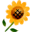 2. 甄選學校、科系請填全名；甄選方式與過程內容書寫不夠請續寫背面。         3. 可直接上輔導處網站https://sites.google.com/a/yphs.tw/yphsc/「甄選入學」區下載本表格，    以電子檔郵寄至yphs316@gmail.com信箱，感謝你！　　　　　              甄選學校甄選學校國立宜蘭大學國立宜蘭大學國立宜蘭大學國立宜蘭大學甄選學系甄選學系土木工程學系土木工程學系學生學測分數國英數社自總■大學個人申請□科技校院申請入學□軍事校院■大學個人申請□科技校院申請入學□軍事校院■大學個人申請□科技校院申請入學□軍事校院□正取■備取 25 名□未錄取□正取■備取 25 名□未錄取學測分數14811131157■大學個人申請□科技校院申請入學□軍事校院■大學個人申請□科技校院申請入學□軍事校院■大學個人申請□科技校院申請入學□軍事校院□正取■備取 25 名□未錄取□正取■備取 25 名□未錄取甄選方式與過程■面試佔( 25 %)一、形式：（教授：學生）人數=（ 2：1），方式：   A考場指定題→B考場抽題                                                      3：1二、題目：指定題：一分鐘自我介紹。今日的說明會與分區導覽有何感想與心得？/最感興趣的是？/印象最深的是？抽題：說明你最突出的優點和最大的缺點？說明你和家裡其他成員的相處模式？介紹影響你最深的一本書或一篇文章？敘述你最近看到的一則與土木工程有關的新聞？請以一個案例說明你在高中階段使用電腦搜尋資料的經驗，並說明你如何判斷搜尋所得資料的可靠性。你認為大學生與高中生的學習方法與態度應該有何不同？你認為就讀宜蘭大學土木工程學系能夠培養哪些方面的能力？你有近視嗎？你要如何規勸朋友們減少使用3C產品的時間。■審查資料佔(  25  %)   或  □術科實作佔(     %)  或  □筆試佔(     %)□其他佔(      %)請註明其他方式，如：小論文 ■面試佔( 25 %)一、形式：（教授：學生）人數=（ 2：1），方式：   A考場指定題→B考場抽題                                                      3：1二、題目：指定題：一分鐘自我介紹。今日的說明會與分區導覽有何感想與心得？/最感興趣的是？/印象最深的是？抽題：說明你最突出的優點和最大的缺點？說明你和家裡其他成員的相處模式？介紹影響你最深的一本書或一篇文章？敘述你最近看到的一則與土木工程有關的新聞？請以一個案例說明你在高中階段使用電腦搜尋資料的經驗，並說明你如何判斷搜尋所得資料的可靠性。你認為大學生與高中生的學習方法與態度應該有何不同？你認為就讀宜蘭大學土木工程學系能夠培養哪些方面的能力？你有近視嗎？你要如何規勸朋友們減少使用3C產品的時間。■審查資料佔(  25  %)   或  □術科實作佔(     %)  或  □筆試佔(     %)□其他佔(      %)請註明其他方式，如：小論文 ■面試佔( 25 %)一、形式：（教授：學生）人數=（ 2：1），方式：   A考場指定題→B考場抽題                                                      3：1二、題目：指定題：一分鐘自我介紹。今日的說明會與分區導覽有何感想與心得？/最感興趣的是？/印象最深的是？抽題：說明你最突出的優點和最大的缺點？說明你和家裡其他成員的相處模式？介紹影響你最深的一本書或一篇文章？敘述你最近看到的一則與土木工程有關的新聞？請以一個案例說明你在高中階段使用電腦搜尋資料的經驗，並說明你如何判斷搜尋所得資料的可靠性。你認為大學生與高中生的學習方法與態度應該有何不同？你認為就讀宜蘭大學土木工程學系能夠培養哪些方面的能力？你有近視嗎？你要如何規勸朋友們減少使用3C產品的時間。■審查資料佔(  25  %)   或  □術科實作佔(     %)  或  □筆試佔(     %)□其他佔(      %)請註明其他方式，如：小論文 ■面試佔( 25 %)一、形式：（教授：學生）人數=（ 2：1），方式：   A考場指定題→B考場抽題                                                      3：1二、題目：指定題：一分鐘自我介紹。今日的說明會與分區導覽有何感想與心得？/最感興趣的是？/印象最深的是？抽題：說明你最突出的優點和最大的缺點？說明你和家裡其他成員的相處模式？介紹影響你最深的一本書或一篇文章？敘述你最近看到的一則與土木工程有關的新聞？請以一個案例說明你在高中階段使用電腦搜尋資料的經驗，並說明你如何判斷搜尋所得資料的可靠性。你認為大學生與高中生的學習方法與態度應該有何不同？你認為就讀宜蘭大學土木工程學系能夠培養哪些方面的能力？你有近視嗎？你要如何規勸朋友們減少使用3C產品的時間。■審查資料佔(  25  %)   或  □術科實作佔(     %)  或  □筆試佔(     %)□其他佔(      %)請註明其他方式，如：小論文 ■面試佔( 25 %)一、形式：（教授：學生）人數=（ 2：1），方式：   A考場指定題→B考場抽題                                                      3：1二、題目：指定題：一分鐘自我介紹。今日的說明會與分區導覽有何感想與心得？/最感興趣的是？/印象最深的是？抽題：說明你最突出的優點和最大的缺點？說明你和家裡其他成員的相處模式？介紹影響你最深的一本書或一篇文章？敘述你最近看到的一則與土木工程有關的新聞？請以一個案例說明你在高中階段使用電腦搜尋資料的經驗，並說明你如何判斷搜尋所得資料的可靠性。你認為大學生與高中生的學習方法與態度應該有何不同？你認為就讀宜蘭大學土木工程學系能夠培養哪些方面的能力？你有近視嗎？你要如何規勸朋友們減少使用3C產品的時間。■審查資料佔(  25  %)   或  □術科實作佔(     %)  或  □筆試佔(     %)□其他佔(      %)請註明其他方式，如：小論文 ■面試佔( 25 %)一、形式：（教授：學生）人數=（ 2：1），方式：   A考場指定題→B考場抽題                                                      3：1二、題目：指定題：一分鐘自我介紹。今日的說明會與分區導覽有何感想與心得？/最感興趣的是？/印象最深的是？抽題：說明你最突出的優點和最大的缺點？說明你和家裡其他成員的相處模式？介紹影響你最深的一本書或一篇文章？敘述你最近看到的一則與土木工程有關的新聞？請以一個案例說明你在高中階段使用電腦搜尋資料的經驗，並說明你如何判斷搜尋所得資料的可靠性。你認為大學生與高中生的學習方法與態度應該有何不同？你認為就讀宜蘭大學土木工程學系能夠培養哪些方面的能力？你有近視嗎？你要如何規勸朋友們減少使用3C產品的時間。■審查資料佔(  25  %)   或  □術科實作佔(     %)  或  □筆試佔(     %)□其他佔(      %)請註明其他方式，如：小論文 ■面試佔( 25 %)一、形式：（教授：學生）人數=（ 2：1），方式：   A考場指定題→B考場抽題                                                      3：1二、題目：指定題：一分鐘自我介紹。今日的說明會與分區導覽有何感想與心得？/最感興趣的是？/印象最深的是？抽題：說明你最突出的優點和最大的缺點？說明你和家裡其他成員的相處模式？介紹影響你最深的一本書或一篇文章？敘述你最近看到的一則與土木工程有關的新聞？請以一個案例說明你在高中階段使用電腦搜尋資料的經驗，並說明你如何判斷搜尋所得資料的可靠性。你認為大學生與高中生的學習方法與態度應該有何不同？你認為就讀宜蘭大學土木工程學系能夠培養哪些方面的能力？你有近視嗎？你要如何規勸朋友們減少使用3C產品的時間。■審查資料佔(  25  %)   或  □術科實作佔(     %)  或  □筆試佔(     %)□其他佔(      %)請註明其他方式，如：小論文 ■面試佔( 25 %)一、形式：（教授：學生）人數=（ 2：1），方式：   A考場指定題→B考場抽題                                                      3：1二、題目：指定題：一分鐘自我介紹。今日的說明會與分區導覽有何感想與心得？/最感興趣的是？/印象最深的是？抽題：說明你最突出的優點和最大的缺點？說明你和家裡其他成員的相處模式？介紹影響你最深的一本書或一篇文章？敘述你最近看到的一則與土木工程有關的新聞？請以一個案例說明你在高中階段使用電腦搜尋資料的經驗，並說明你如何判斷搜尋所得資料的可靠性。你認為大學生與高中生的學習方法與態度應該有何不同？你認為就讀宜蘭大學土木工程學系能夠培養哪些方面的能力？你有近視嗎？你要如何規勸朋友們減少使用3C產品的時間。■審查資料佔(  25  %)   或  □術科實作佔(     %)  或  □筆試佔(     %)□其他佔(      %)請註明其他方式，如：小論文 ■面試佔( 25 %)一、形式：（教授：學生）人數=（ 2：1），方式：   A考場指定題→B考場抽題                                                      3：1二、題目：指定題：一分鐘自我介紹。今日的說明會與分區導覽有何感想與心得？/最感興趣的是？/印象最深的是？抽題：說明你最突出的優點和最大的缺點？說明你和家裡其他成員的相處模式？介紹影響你最深的一本書或一篇文章？敘述你最近看到的一則與土木工程有關的新聞？請以一個案例說明你在高中階段使用電腦搜尋資料的經驗，並說明你如何判斷搜尋所得資料的可靠性。你認為大學生與高中生的學習方法與態度應該有何不同？你認為就讀宜蘭大學土木工程學系能夠培養哪些方面的能力？你有近視嗎？你要如何規勸朋友們減少使用3C產品的時間。■審查資料佔(  25  %)   或  □術科實作佔(     %)  或  □筆試佔(     %)□其他佔(      %)請註明其他方式，如：小論文 ■面試佔( 25 %)一、形式：（教授：學生）人數=（ 2：1），方式：   A考場指定題→B考場抽題                                                      3：1二、題目：指定題：一分鐘自我介紹。今日的說明會與分區導覽有何感想與心得？/最感興趣的是？/印象最深的是？抽題：說明你最突出的優點和最大的缺點？說明你和家裡其他成員的相處模式？介紹影響你最深的一本書或一篇文章？敘述你最近看到的一則與土木工程有關的新聞？請以一個案例說明你在高中階段使用電腦搜尋資料的經驗，並說明你如何判斷搜尋所得資料的可靠性。你認為大學生與高中生的學習方法與態度應該有何不同？你認為就讀宜蘭大學土木工程學系能夠培養哪些方面的能力？你有近視嗎？你要如何規勸朋友們減少使用3C產品的時間。■審查資料佔(  25  %)   或  □術科實作佔(     %)  或  □筆試佔(     %)□其他佔(      %)請註明其他方式，如：小論文 ■面試佔( 25 %)一、形式：（教授：學生）人數=（ 2：1），方式：   A考場指定題→B考場抽題                                                      3：1二、題目：指定題：一分鐘自我介紹。今日的說明會與分區導覽有何感想與心得？/最感興趣的是？/印象最深的是？抽題：說明你最突出的優點和最大的缺點？說明你和家裡其他成員的相處模式？介紹影響你最深的一本書或一篇文章？敘述你最近看到的一則與土木工程有關的新聞？請以一個案例說明你在高中階段使用電腦搜尋資料的經驗，並說明你如何判斷搜尋所得資料的可靠性。你認為大學生與高中生的學習方法與態度應該有何不同？你認為就讀宜蘭大學土木工程學系能夠培養哪些方面的能力？你有近視嗎？你要如何規勸朋友們減少使用3C產品的時間。■審查資料佔(  25  %)   或  □術科實作佔(     %)  或  □筆試佔(     %)□其他佔(      %)請註明其他方式，如：小論文 心得與建議◎備審資料製作建議：◎整體準備方向與建議：不要緊張，自我介紹主要在個性興趣，教授人都很好。面試輕鬆地聊天，但不能忘記禮貌。面試前的分區導覽有興趣或有疑問就積極地問。◎備審資料製作建議：◎整體準備方向與建議：不要緊張，自我介紹主要在個性興趣，教授人都很好。面試輕鬆地聊天，但不能忘記禮貌。面試前的分區導覽有興趣或有疑問就積極地問。◎備審資料製作建議：◎整體準備方向與建議：不要緊張，自我介紹主要在個性興趣，教授人都很好。面試輕鬆地聊天，但不能忘記禮貌。面試前的分區導覽有興趣或有疑問就積極地問。◎備審資料製作建議：◎整體準備方向與建議：不要緊張，自我介紹主要在個性興趣，教授人都很好。面試輕鬆地聊天，但不能忘記禮貌。面試前的分區導覽有興趣或有疑問就積極地問。◎備審資料製作建議：◎整體準備方向與建議：不要緊張，自我介紹主要在個性興趣，教授人都很好。面試輕鬆地聊天，但不能忘記禮貌。面試前的分區導覽有興趣或有疑問就積極地問。◎備審資料製作建議：◎整體準備方向與建議：不要緊張，自我介紹主要在個性興趣，教授人都很好。面試輕鬆地聊天，但不能忘記禮貌。面試前的分區導覽有興趣或有疑問就積極地問。◎備審資料製作建議：◎整體準備方向與建議：不要緊張，自我介紹主要在個性興趣，教授人都很好。面試輕鬆地聊天，但不能忘記禮貌。面試前的分區導覽有興趣或有疑問就積極地問。◎備審資料製作建議：◎整體準備方向與建議：不要緊張，自我介紹主要在個性興趣，教授人都很好。面試輕鬆地聊天，但不能忘記禮貌。面試前的分區導覽有興趣或有疑問就積極地問。◎備審資料製作建議：◎整體準備方向與建議：不要緊張，自我介紹主要在個性興趣，教授人都很好。面試輕鬆地聊天，但不能忘記禮貌。面試前的分區導覽有興趣或有疑問就積極地問。◎備審資料製作建議：◎整體準備方向與建議：不要緊張，自我介紹主要在個性興趣，教授人都很好。面試輕鬆地聊天，但不能忘記禮貌。面試前的分區導覽有興趣或有疑問就積極地問。◎備審資料製作建議：◎整體準備方向與建議：不要緊張，自我介紹主要在個性興趣，教授人都很好。面試輕鬆地聊天，但不能忘記禮貌。面試前的分區導覽有興趣或有疑問就積極地問。E-mail手機